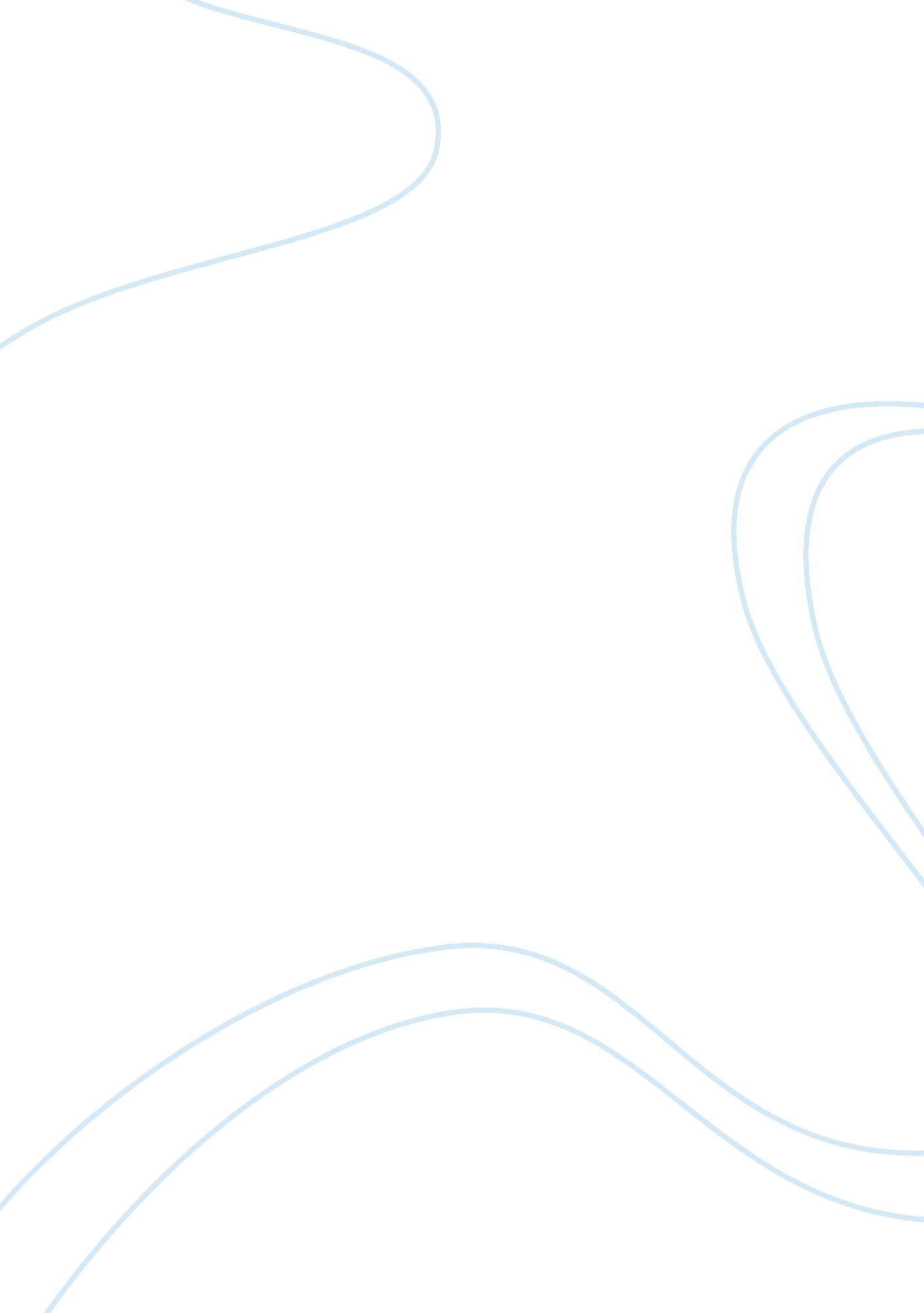 Considering the development of e recruitment in mauritius business essay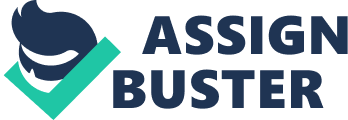 The ground of this survey is to widen the research on enlisting by sing the development of e-recruitment in Mauritius chiefly its effects on the enlisting market, employers and occupation searchers. This chapter will give an overview of the current survey in footings of the principle behind the research based on the identified spreads within the literature. This will be followed by a reappraisal of the research design and methodological analysis, and a brief lineation of the construction of the thesis. Recruitment: Puting the RIGHT PERSON in RIGHT PLACE at RIGHT TIME Definition: Recruitment is defined as, '' the procedure of detecting possible campaigners for existent and awaited organisational vacancies `` . - Yodel. Recruitment is defined as, '' the procedure of seeking for prospective employees and exciting them to use for occupations in the organisation '' . -Edwin B. Flippo As stated by Sri ( 2011 ) , as a consequence of technological revolution over the old ages, rapid growing in size and complexnesss of organisations has been witnessed due to mechanization, cybernation and mechanisation. HR forces have got batch to believe, analyse and turn to the impact of techno-changes on forces enlisting. It seems that fast path alterations in engineering and rapid invention has increased work loads every bit good as duties of Personnel Managers ; therefore we can infer that this can be one of the grounds behind the fact that over the last decades the HRM patterns and schemes are drastically altering. With the high exponential growing rate of engineering use in HRM in recent old ages, as a study by CIPD ( 2009 ) showed that 77 % of all organisations adopt efficient HR patterns through Information System Technologies. Internet engineering is progressively being used in sophisticated maps such as endowment enlisting, preparation and development as opposed to basic maps such as paysheet, benefits or absent direction ; Furthermore saying that engineering plays an of import function in the 'growing edification and effectivity of endowment attractive force and direction. ' ( Richard 2011 adapted from Martinsons, 1994 ) . E-recruitment has been an issue of involvement over the past 10 old ages. Internet is considered as the latest tool in engaging. It is a existent revolution distributing over the universe of occupation runing & A ; engaging. The term on-line enlisting, e-recruitment, cyber cruting, or cyberspace recruiting, connote the formal sourcing of occupation information online. The first mentions to e-recruitment appear in articles of the mid-1980s E-recruitment can be divided into two types of utilizations: corporate web site for enlisting and commercial occupations boards ( such as monster. com ) for posting occupation advertizements. Corporate web sites are a companyaˆYs ain web site with a nexus for occupation posting/career options where campaigners can log into for current gaps. If the company advertises its vacant places on other web site that specialize in enlisting such as - naukri. com, timesjob. com, monster. com, etc. , the companies would be following commercial occupation boards for enlisting. Problem Statement The cyberspace has become an of import tool for all human enterprise including concern and direction and one of such tools is on-line recruiting. Despite possible benefits of following e-recruiting to administrations, enlisting bureaus and occupation searchers. It has hence become imperative to transport out a diffusion survey of e-recruiting to place the implicit in effects on the Mauritanian market. In malice of these and other advantages, online enrolling in Mauritius is non soon being extensively utilizing it as a recruiting tool but will finally go an of import tool in a close hereafter. In add-on to this there appears to be a famine of information refering diffusion surveies on e-recruiting in Mauritius. This hopefully will do it possible to expect the patterned advance of its usage which in bend, will further beef up the enlisting planning procedure in administrations. Consequently, this survey could uncover countries that require farther research, and supply replies that until now vague inquiries refering e-recruitment acceptance and diffusion in Mauritius. ( Odumeru, 2012 ) Research Purposes The major end of this survey is to supply better apprehension of the impact that e-recruitment have on the three key participant of enlisting, i. e. , jobseeker, enlisting market and employers. The range of this analysis is chiefly in Mauritius within the Mauritanian enlisting market from two different position that is, single position and organizational position. Research Aims This survey focuses on three chief aims: Objective I: To depict current and emerging tendencies in the Mauritanian Internet enlisting market and specify cardinal factors. Objective II: To measure the alterations that e-recruitment tools are conveying in the current enlisting patterns and schemes of Mauritian 's house. Objective Three: To analyze the perceptual experience of occupation searchers on the effectivity of e-recruitment development more specifically related in their occupation seeking in Mauritius. Research Questions The three chief aims of this survey have been discussed above and the cardinal research inquiries harmonizing to these ends can be summarised as follows: RQ1: what are the effectivity of occupation sites that offer e-recruitment services to both administration and occupation searchers? RQ2: how have the current enlisting patterns and schemes of Mauritian 's houses change with the development of e-recruitment tool? RQ3: What is the general perceptual experience of jobseekers toward the two cyberspace enlisting beginnings ( corporate web sites and occupation board ) in footings of 1 ) the sum of the provided information about the occupation, 2 ) the credibleness of the provided information about the occupation and 3 ) jobseekers ' personal informations privateness? Rationale of Study Given that this survey is conducted chiefly within the enlisting sector, accordingly our findings will benefits those that are concern with the E-Recruitment. As such this might include Employers, Online Recruitment Providers, Recruitment Agencies, Government and Job Seekers. This probe will enable houses to hold a better in-depth position about the impact of e-recruitment on both jobseekers and employers, to better understand the demands of jobseekers related to online enlisting that they are offering. By holding this research this will let them to profit mostly from all these strengths that this engineering can supply and avoid or understate their disadvantages. Furthermore since in Mauritius there is no much research on e-recruitment, authorities can besides take notice about using the cyberspace for enlisting intents, for holding more up to day of the month databases of unemployed individuals in the Mauritanian society. Research Design The research design is presented in Figure 1. 2. In this survey, three structured questionnaires A, B, C were developed to place and measure from an organizational and single position the effects of e-recruitment, resources utilized for e-recruitment, and employee occupation hunt behavior severally. Online enlisting Administration Individual Job Seekers ( 50 ) Corporate Website ( 5 ) Online Job Board ( 1 ) Figure 1. 2. As has been highlighted in old subdivision, the current research is measuring the impact of e-recruitment via two different positions, one at the applicant degree and the other at the organizational degree. In order to beginning the information from different positions the research has been designed into two different surveies. Study One Within the survey one, accent will be given on two constituents of the organizational position that is, houses that uses their corporate web site to pull appliers and the lone on-line occupation boards runing in Mauritius. This Study Two Study two will analyze the jobseekers perceptual experiences and judgement of e-recruitment in Mauritius Thesis Outline An lineation of the construction of this thesis is presented in the figure 1. 1 based on the two surveies carried out. Organisational Perspective Individual Perspective Job Seeker Employer Job boards online Corporate Website Online enlisting Recruitment Market Traditional manner v/s E-way Figure 1. 1. A theoretical account to analyze the Impact of E-recruitment in Mauritius Chapter Two: Literature Reappraisal The 2nd chapter of the survey will show a wide reappraisal of the widespread literature on e-recruitment as it has been discussed by assorted writers. We will analyze the emerging tendencies in Recruitment which will convey us to discourse about our major concern E-recruitment revolution. Emphasis will be made on fundamentally two methods of e-recruitment which are Online Job Board and Corporate Website for the intent of this survey. In order to measure the impact of e-recruitment a comparing of the traditional manner comparison to the e-way will be necessary for the good behavior of the survey. Then an in-depth position refering the perceptual experience of occupation searchers related to e-recruitment is indispensable to hold a broader position on the topic being studied. Subsequently, assorted benefits and cost of e-recruitment will basically be discussed. Then the concluding subdivision will be reserved for the Mauritanian enlisting market, in which we will research assorted facets of cyberspace and enlisting in Mauritius and how these two has increasingly evolved over clip. Chapter Three: Methodology For this survey, I will do usage of both qualitative and quantitative research chiefly because both attacks are non wholly right, therefore blending thoughts from both attacks into my research will ensue in a better apprehension of the survey. One ground why I have chosen qualitative research is that my research comes from existent universe observation and my quantitative research will take the impact that e-recruitment in Mauritius. My research will seek to research the consequence that the latter has on the key participant when switching to e-way on the enlisting market. Chapter Four: Analysis and Findingss This chapter will supply an overview of the analysis of the two surveies by showing the findings obtained from the research. By puting out the consequences of both, survey one and analyze two from the three questionnaires will so analyze those consequences obtained from the participants in the enlisting market. Chapter Five: Discussion & A ; Conclusion The concluding chapter will reason with assorted recommendations that can be given 